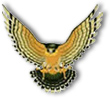 AreaBe SafeBe ResponsibleBe RespectfulHallwaysWalk Facing Forward at All TimesSingle File/Right Hand Side of HallKeep Hands, Feet, and Objects to SelfGo Directly To Where You Need To GoFollow Adult Directions the First Time GivenFeet WalkingNo TalkingPlaygroundRecess- Outside and InsidePlay In Approved AreasUse Equipment CorrectlyBe Safe with Ice & SnowSolve Your Own ProblemsAsk For Help When NeededDress AppropriatelyFollow Adult Directions and Signals QuicklyAllow Everyone to PlayPlay FairlyTalk Kindly Go Up Hill on GrassArrival &DismissalWalk on SidewalksCross IN CrosswalksWalk Scooters and Bikes on School Property, and Place Them in Bike CageAllow Safety Patrol to do Their JobGet to Your Destination Quickly & CorrectlyParent Pick Up- Students Wait Past the Green FlagBus Students- Wait for Bus Behind the LineTake Everything You Need BEFORE You Leave the ClassroomExit Through Grade Level Doors ONLYListen & Follow Directions of Adults and Safety PatrolAssembliesWalk Facing Forward at All TimesEnter/Exit QuietlySit on Your PocketsUse Bathroom & Get Drink BEFORE EnteringListen to PresenterKeep Hands to YourselfApplaud AppropriatelyKivaFollow Classroom Rules and Teacher InstructionsAdult Supervision is RequiredClean Up Your Area Before You LeaveUse 6” Whisper VoiceBe a Good ListenerCafeteriaWalk Facing Forward at All TimesEnter/Exit QuietlyClean Table & Floor Area Before LeavingAll Food & Drink are to be Eaten in the CafeteriaUse 6” Whisper VoiceKeep Hands, Feet, and Food to YourselfBathroomsGarbage in Trash CanWater Stays in SinkSoap is for Hands OnlyKeep it CleanFlushReport Problems to an AdultUse supplies ResponsiblyBe Quick & QuietRespect the Privacy of OthersComputer   LabWalk at All TimesEnter/Exit QuietlyAdult Supervision is RequiredNo Food or DrinkUse Clean HandsOnly Use Applications Assigned by TeacherPut Earphones away ProperlyLog OutPush in ChairsListen & Follow Teacher DirectionOnly Touch the Mouse & KeyboardGymListen & Follow Teacher DirectionUse Equipment CorrectlyParticipate in ActivitiesReturn Equipment to Proper PlaceUse Your Grade Level Restrooms & Drinking FountainsUse Inside VoicePractice Good SportsmanshipLibraryWalk at All TimesEnter/Exit QuietlyPush in ChairTell Librarian if You Lost or Damaged BookTake Care of Library CardAlways Bring Library PassDuring Open Check OutKeep Books Clean & NeatHandle Books With CareReturn Books When DueOfficeEnter/Exit QuietlyKeep Hands to YourselfComplete Errand Quickly & QuietlyPurchase Machine Items Before & After School ONLYWait PatientlyExit Promptly When Finished